    07.12.2020    Клиентская служба в Маловишерском районе УПФР в Боровичском районеНовгородской области (межрайонное)Государственные услуги ПФР для граждан с ограниченными возможностями здоровья стали ещё удобней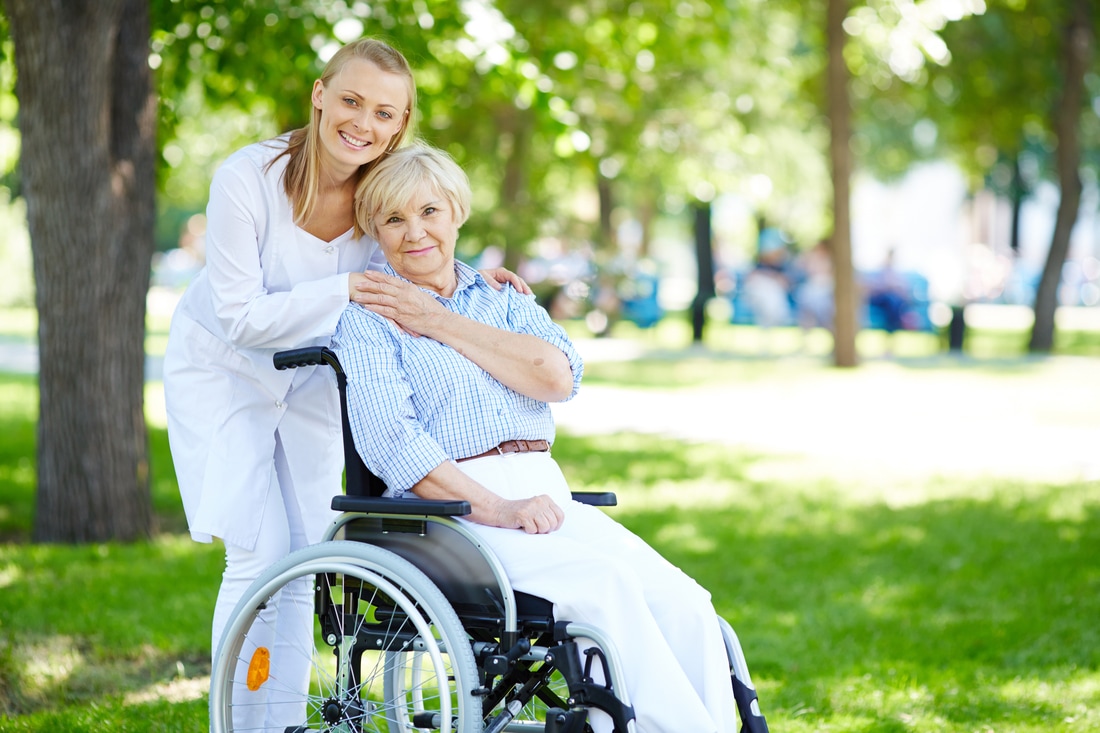 Территориальные органы ПФР уделяют особое внимание предоставлению услуг гражданам с ограничениями по здоровью. В первую очередь это возможности личного приёма: в клиентских службах ПФР предусмотрено оборудование для маломобильных групп населения - подъёмники, специальные скамейки; входы обустроены пандусами, поручнями и кнопкой вызова специалистов; в зданиях нанесены нескользящие ленты, размещены таблички-ориентиры и информационные знаки, выполненные рельефно-точечным шрифтом Брайля.Если необходимо, человек с ограниченными возможностями здоровья может обратиться в ПФР через законных представителей или по доверенности.Большинство услуг Пенсионного фонда можно получать дистанционно. С помощью Личного кабинета на сайте ПФР (www.pfrf.ru) гражданин может подать заявление о назначении пенсии и изменении способа её доставки, получить информацию о размере пенсии и установленных социальных выплатах, направить онлайн обращение и многое другое. Сайт оснащён версией для слабовидящих и голосовым помощником для получения информации в аудиорежиме.С 2020 года началось предоставление услуг инвалидам в проактивном формате, то есть, гражданину не нужно обращаться в ПФР. Так устанавливается ежемесячная денежная выплата инвалидам и детям-инвалидам. Всю информацию для назначений Пенсионный фонд получает из Федерального реестра инвалидов (ФГИС ФРИ) (sfri.ru). А значит, для обращения за пенсией инвалиду достаточно написать электронное заявление через Личный кабинет на сайте ПФР, остальные сведения ПФР получит из реестра. Там же, в ФРИ гражданин может увидеть все данные о себе – назначениях и суммах выплат по категориям, а также льготах и предложениях на рынке труда.Если нет возможности подать заявление электронно, территориальные органы ПФР при наличии контактной информации связываются с человеком по телефону и составляют акт согласия гражданина на оформление пенсии.    